EMPLATE PARA ELABORAÇÃO DE ARTIGOSTÍTULO DO ARTIGO: SUBTÍTULO(O título deve ser conciso e refletir o foco central da pesquisa. Deve ser escrito em fonte Times New Roman, tamanho 14)TÍTULO DO ARTIGO: SUBTÍTULO (O título em língua vernácula deve ser traduzido para um segundo idioma: inglês, francês ou espanhol)RESUMOO resumo deve possuir até 900 caracteres incluindo os espaços e apresentar de forma clara e concisa o artigo. A redação deve contemplar o objeto de pesquisa, fornecendo uma breve descrição do tema investigado, a justificativa, explicando a relevância do estudo e sua contribuição para a área de conhecimento, o objetivo, delineando o propósito específico da pesquisa, a metodologia adotada, detalhando os procedimentos e abordagens utilizados para a coleta e análise dos dados, e, por fim, os resultados encontrados, destacando os principais achados obtidos durante a investigação. O texto deve ser escrito em fonte Times New Roman, tamanho 10 e com espaçamento simples.Palavras-chave: As palavras-chave em um relato têm uma função fundamental na indexação, busca e recuperação do conteúdo. Elas são um conjunto de termos ou frases curtas que representam os conceitos centrais e tópicos abordados no manuscrito. A inclusão de palavras-chave específicas e relevantes ajuda a categorizar e identificar o conteúdo da pesquisa, facilitando sua localização em bancos de dados, sistemas de indexação e motores de busca. O manuscrito deve possuir 3 palavras-chave separadas por ponto.ABSTRACTO manuscrito deve possuir resumo traduzido para um segundo idioma (inglês, francês ou espanhol) e ser grafado em itálico.Keywords: O manuscrito deve possuir 3 palavras-chave separadas por ponto traduzidas para um segundo idioma (inglês, francês ou espanhol), grafados em itálico.1.  INTRODUÇÃO A introdução deve ser clara, concisa e envolvente, fornecendo ao leitor informações suficientes para compreender o contexto e a motivação da pesquisa, sem adentrar em detalhes excessivos. Ela desempenha o papel de um "gancho" para o restante do artigo, incentivando os leitores a prosseguirem na leitura para descobrir mais sobre a pesquisa. A seguir, estão detalhados os elementos-chave que devem ser incorporados:Neste item o (a) autor (a) deve apresentar ao leitor informações importantes sobre a pesquisa em uma ampliação de alguns aspectos informados no Resumo e deve conter informações sobre o objeto pesquisado, o local onde foi desenvolvido a pesquisa, o lapso temporal em que o fenômeno relado ocorreu, agentes envolvidos e as circunstâncias que levaram à realização da experiência.O texto deve descrever claramente os objetivos da experiência. O que se pretendia alcançar ou investigar com a experiência? Quais eram as metas específicas?O autor deve fazer uma descrição da estrutura do artigo, indicando sua organização e fazer menção as seções principais, como revisão da literatura, metodologia, resultados e discussão, para que o leitor saiba o que esperar ao continuar lendo.2. METODOLOGIA E MÉTODOS Este item deve conter o detalhamento dos métodos e procedimentos que foram utilizados para realizar o relato como uma descrição de instrumentos, técnicas, abordagens teóricas, questionários, entrevistas, experimentos, entre outros.Detalhar como os dados foram coletados, incluindo o tipo (quantitativos, qualitativos, mistos), os instrumentos de coleta e os critérios de seleção de participantes, se aplicável.Descrever as técnicas estatísticas, análises de conteúdo, ou outros métodos usados para extrair informações significativas dos dados coletados.Apresentar os principais resultados da pesquisa. Isso pode incluir gráficos, tabelas ou citações relevantes que ajudem a ilustrar os achados.3. DISCUSSÃO Neste item o (a) autor (a) deve analisar e interpretar os resultados à luz dos objetivos da experiência e da literatura relevante, explicar as implicações dos resultados e discutir como eles se relacionam com a teoria existente.O (a) autor (a) deve compartilhar neste item os aprendizados ou insights que tenha obtido com a experiência. Isso pode incluir tanto os aspectos positivos quanto os desafios enfrentados ao longo do processo.4. CONSIDERAÇÕES FINAISAs considerações finais representam uma análise do objeto estudado a partir dos resultados e da discussão, esta seção pode incluir recomendações para futuras ações ou pesquisas caso a pesquisa não dê conta de responder aos questionamentos iniciais.Em alguns casos, é útil incluir uma seção de reflexão pessoal, na qual o (s) autor (es) compartilha seus pensamentos e sentimentos em relação à experiência o que pode oferecer uma perspectiva mais subjetiva e humanizada.REFERÊNCIAS Nesta seção o (s) autor (es) deverá listar, em ordem alfabética, de acordo com a norma ABNT vigente.Exemplos:Artigos publicados em periódicosSOBRENOME1, Nome; SOBRENOME 2, Nome. Título do artigo: subtítulo. Periódico, ano, volume, página inicial-página final. Artigos publicados em eventosSOBRENOME, Nome. Título do artigo. In: Evento. GT ou mesa, ano. Cidade/Estado. Local de publicação (exemplo: Anais). São Leopoldo/RS: ANPUH/ UNISINOS, ano.LivrosSOBRENOME, Nome. Título do livro. Cidade: Editora, ano.Livros em coautoriaSOBRENOME1, Nome; SOBRENOME 2, Nome. Título do livro. Cidade: Editora, ano.Capítulos de livroSOBRENOME, Nome. Título do capítulo. In: SOBRENOME1, Nome; SOBRENOME 2, Nome. (Org.). Título do livro. Cidade: Editora, ano, página onde se inicia o capítulo -página onde se finaliza o capítulo.Dissertações e tesesSOBRENOME, Nome. Título da dissertação ou tese. Tese ou Dissertação (Mestrado ou Doutorado em área) – Universidade. Cidade, Sigla do estado, ano.OUTRAS INFORMAÇÕESa: Utilização de ilustrações A inclusão de figuras é utilizada para enriquecer e ilustrar o relato e o fenômeno estudado. As figuras devem ser organizadas e numeradas com algarismo arábicos, de forma sequencial, precedido da palavra que a designa.Após a designação e a numeração, é necessário inserir um título que descreva de forma clara e direta o conteúdo da ilustração, de modo que não seja necessário consultar o texto para compreendê-la.Após a ilustração, é necessário indicar a fonte, mesmo quando o autor a tenha elaborado.Exemplo:Figura 1 – Imagem frontal do Ministério da Justiça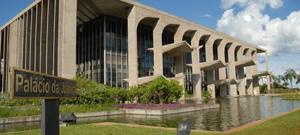 Fonte: Descrição da fonte.b: Utilização de tabelas e quadrosA inclusão de tabelas e quadros deve ser utilizada para organizar as informações de maneira a otimizar e facilitar a leitura. Devem ser colocadas o mais próximo possível do texto a que se referem. As tabelas devem ser numeradas com algarismos arábicos de forma sequencial, precedidos da palavra que as designa e devem receber um título claro e direto.Após a ilustração, é necessário indicar a fonte, mesmo quando o autor a tenha elaborado.Tabela 1 – Quantidade de pessoas presasFonte: Elaborado pelos autores (2023).Faixa etáriaPavilhão 1Pavilhão 220 anos, ou menos11Entre 21 e 30 anos22Entre 31 e 40 anos3341 anos, ou mais44TOTAL55